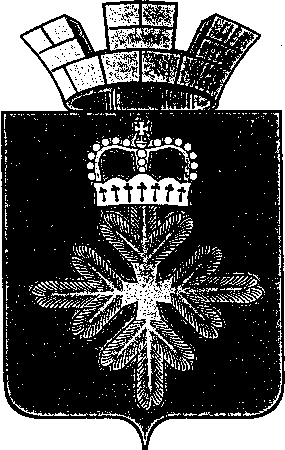 ПОСТАНОВЛЕНИЕГЛАВЫ ГОРОДСКОГО ОКРУГА ПЕЛЫМО назначении публичных слушаний по вопросу утверждения проектов планировки и проектов межевания территории В целях соблюдения права человека на благоприятные условия жизнедеятельности, прав и законных интересов правообладателей земельных участков и объектов капитального строительства, в соответствии со статьями 5.1, 45, 46 Градостроительного кодекса Российской Федерации, статьей 28 Федерального закона от 06.10.2003 № 131-ФЗ «Об общих принципах организации местного самоуправления в Российской Федерации», Положением «О публичных слушаниях на территории городского округа Пелым», утвержденных решением Думы городского округа Пелым от   23.11.2005  № 175, руководствуясь статьей 28 Устава городского округа Пелым, ПОСТАНОВЛЯЮ:Назначить проведение публичных слушаний по вопросу утверждения проектов планировки и проектов межевания территории, предусматривающих размещение объектов «Напорный нефтепровод от УПН «Пулытьинское» до ННП «Пелым»» и «Нефтеналивной пункт «Пелым»», размещение которых предусматривается на территории городского округа (далее – публичные слушания), на 29.11.2018 г. в 17.30 ч. в зале заседаний Администрации  городского округа Пелым по  адресу: пгт. Пелым, ул. Карла Маркса, 5 (1 этаж).Установить срок проведения публичных слушаний со дня официального опубликования настоящего Постановления до дня опубликования результатов публичных слушаний не менее одного и не более трех месяцев.Утвердить состав комиссии по проведению публичных слушаний (Приложение 1).Отделу по управлению имуществом, строительству, жилищно-коммунальному хозяйству, землеустройству, энергетике администрации городского округа Пелым (А.Ш. Алиевой):1) подготовить и провести публичные слушания с участием граждан, проживающих на территории городского округа Пелым, правообладателей земельных участков и объектов капитального строительства, расположенных на территории планируемой застройки, лиц, законные интересы которых могут быть нарушены в связи с реализацией проектов;2) опубликовать извещение о проведении публичных слушаний в информационной газете «Пелымский вестник» и разместить его на официальном сайте городского округа Пелым в информационно-телекоммуникационной сети «Интернет» (http://go.pelym-adm.info/) не позднее 06.11.2018 г.;3) разместить на официальном сайте городского округа Пелым в информационно-телекоммуникационной сети «Интернет» (http://go.pelym-adm.info/) проекты планировки и проекты межевания территории не позднее 06.11.2018 г.;4) разместить графические демонстрационные материалы и документы, подлежащие рассмотрению на публичных слушаниях, с 06.11.2018 г. по адресу: пгт. Пелым, ул. карла Маркса, 5 (кабинет № 22);5) осуществить прием предложений и рекомендаций по выносимым на публичные слушания проектам до 16.00 ч. 19.11.2018 г. по адресу: пгт. Пелым, ул. карла Маркса, 5 (кабинет № 22);6) опубликовать итоговый протокол публичных слушаний и заключение о результатах публичных слушаний в информационной газете «Пелымский вестник» и разместить их на официальном сайте городского округа Пелым в информационно-телекоммуникационной сети «Интернет» (http://go.pelym-adm.info/) не позднее 15.12.2018 г..ЗАО «Приобский научно-исследовательский проектный институт месторождения нефти» обеспечить демонстрацию проектов на публичных слушаниях, а также консультирование участников публичных слушаний.Настоящее постановление опубликовать в информационной газете «Пелымский вестник» и разместить на официальном сайте городского округа Пелым в информационно-телекоммуникационной сети «Интернет».Контроль за исполнением настоящего постановления возложить на заместителя главы администрации городского округа Пелым Т.Н. Баландину.Глава городского округа Пелым                                                           Ш.Т. АлиевПриложение 1к Постановлению администрациигородского округа Пелым от 02.11.2018 № 27Состав комиссиипо проведению публичных слушаний от 02.11.2018 № 27п. Пелым 1.Баландина Т.Н.заместитель главы администрации городского округа Пелым;2.Абдуллаева Э.Ш.Начальник экономико-правового отдела администрации городского округа Пелым;3.Алиева А.Ш.старший инспектор МКУУ по ОДОМС и МУ городского округа Пелым;4.Абразцова Е.А. Специалист I категории администрации городского округа Пелым;5.Тищенко В.С.Депутат Думы городского округа Пелым шестого созыва.